Owner’s POLICY for THE JOY BARN “Be Loved Under His Wings” Honor Policy AgreementDirector of ministry:  Cathy Schock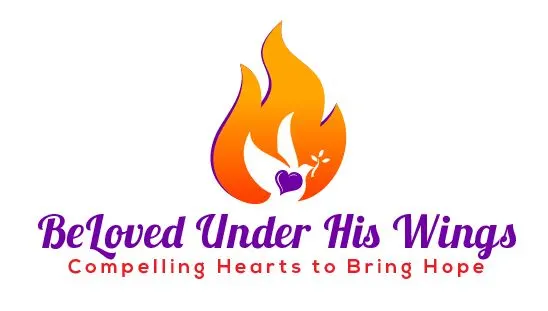 1. If you bring your own paint supplies, please take all items back with you. Be certain to bring an apron or old paint shirt, if needed. 2. Please clean up inside the venue before leaving. It is a privilege!3. For those interested in participating with us on Friday evening, Shabbat prayers are scheduled @ 7:45 pm, July 30, please RSVP @ 419-957-3586. We will bring several booklets for people to use and to return to Cathy Schock. 4. Shabbat is a potluck, so bring a cold and a hot dish for the evening.  Owner has provided a full size refrigerator, stove, sinks, and toilets for our use inside the facility. So extra food as your gift to GOD and to the others attending is a special blessing and can be eaten for lunch the next day.  Also, water will be provided for everyone. Owner’s INSTRUCTIONS if you would like to spend the night at THE JOY BARN!Please bring your sleeping bag, pillow, toiletries, a portable mat, blow up mattress or other sleeping items you may need for the night. Owner does not want any adjustments made with thermostats!But owner has granted permission to sleep there. And we, “Be Loved Under His Wings” desire to honor him and his family in any way needed!  Owner does accept donations with supplies to share as other ministries use the facility as well. 